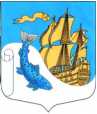 МУНИЦИПАЛЬНОЕ ОБРАЗОВАНИЕ «СЯСЬСТРОЙСКОЕ ГОРОДСКОЕ ПОСЕЛЕНИЕ»ВОЛХОВСКОГО МУНИЦИПАЛЬНОГО РАЙОНА ЛЕНИНГРАДСКОЙ ОБЛАСТИСОВЕТ ДЕПУТАТОВ (четвертый созыв)РЕШЕНИЕот 23 декабря 2021 года 	             № 177Об утверждении стоимости муниципальных услуг: «Содержание здания Дома Быта» и «Обслуживание нежилых помещенийздания Дома Быта» на 2022 годРуководствуясь п.п.2.6. п.2 ст.35 Устава муниципального образования «Сясьстройское городское поселение» и в связи с передачей содержания и обслуживания нежилых помещений в здании Дома Быта (гор.Сясьстрой, ул.Петрозаводская, д.35-а) муниципальному бюджетному учреждению «Городская служба благоустройства - Парк», Совет депутатовРЕШИЛ:Утвердить на 2022 год стоимость услуги «Содержание здания Дома Быта» в сумме 20 (двадцать ) рублей 00 копеек за 1 квадратный метр в месяц.Утвердить на 2022 год стоимость услуги «Обслуживание нежилых помещений здания Дома Быта» в сумме 1600 (одна тысяча шестьсот) рублей с одного арендатора в месяц.Утвердить на 2022 год стоимость услуги «Содержание здания Дома Быта» и «Обслуживание нежилых помещений здания Дома Быта» в сумме 700 (семьсот) рублей с одного арендатора в месяц для индивидуальных предпринимателей, оказывающих бытовые услуги населению.Утвердить на 2022 год стоимость услуги «Содержание здания Дома Быта» для подвальных помещений и помещений, площадь которых составляет менее 5,00 квадратных метров, в сумме 640 (шестьсот сорок) рублей с одного арендатора в месяц.Утвердить на 2022 год стоимость услуги «Содержание здание Дома Быта» в сумме 2500 (две тысячи пятьсот) рублей с одного арендатора в месяц для организаций, размещающих базовые станции (оборудование) сотовой (радиотелефонной) связи на крыше здания Дома Быта.Считать утратившим силу Решение Совета депутатов МО «Сясьстройское городское поселение» от 26.12.2020 года № 100 «Об Утверждении стоимости муниципальных услуг: «Содержание здания Дома Быта» и «Обслуживание нежилых помещений здания Дома Быта на 2021 год».Настоящее решение вступает в силу после официального опубликования в средствах массовой информации и распространяется на правоотношения, возникшие с 01 января 2022 года.Контроль за исполнением решения возложить на постоянную комиссию по бюджету, налогам и муниципальному имуществу.Глава муниципального образования 
"Сясьстройское городское поселение"Волховского муниципального районаЛенинградской области                                                                       А.М. Белицкий